Official United Nations Side Event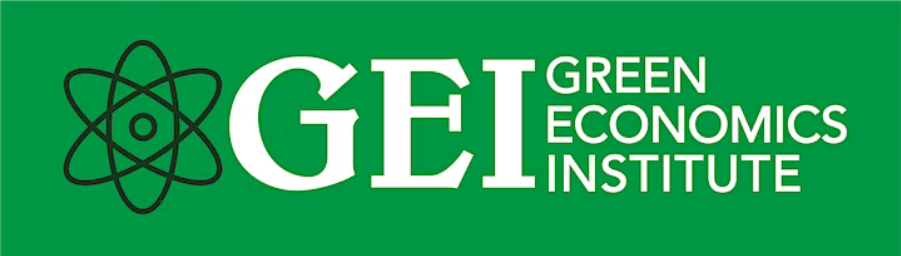 The Global Stock Take: Who needs to do the heavy lifting to keep within 1.5 degrees of warming?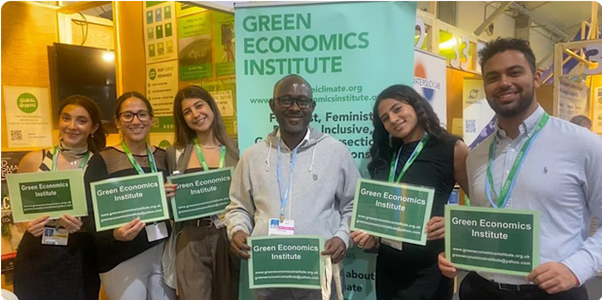 Side Events and Bonn Climate Change Conference (SB 58)June 5th 2023 in UNFCCC Headquarters Bonn, GermanyKamin Zimmer for 110 delegates. 15.15-16.30 pm CESTSpotlighting alternative voices: Intersectional implications: Less or more developed countries? Equitable Just transition approaches for indigenous peoples + leadership.Engaging stakeholders: the importance of broad stakeholder engagement in the process + delivery of concrete action, implementation, investment, action agenda a key focus for COP 28 building on the rich action agenda at COP 27. Integrated + holistic- gendered, approaches including youth, oceans and seas. Differentiation and equity; Human rights; Indigenous peoples Partners:Lead applicant: Green Economics Institute (GEI), by Ms. Miriam Kennet.Co-applicant: Global Greens (Verts Mondiaux) (Global Greens), by Mr. Frank Sheridan.Co-applicant: Technology Education Research and Rehabilitation for Environment Policy Centre (TERRE Policy Centre)by Mme Vinitaa ApteCo- applicant: Club UNESCO du centre d'action femme et enfant (CUCAFE), by Mme  Georgette Bilonda Mpenda  Co- applicant: Environment-People-Law (EPL), by Ms. Hanna Khomechko. TBCSpeakers:For Lead Partner  The Green Economics Institute: Miriam Kennet Founder and Director, The Green Economics Institute, Alumni Mansfield College, University of Oxford, Founder and Editor The International Journal of Green Economics. (Virtual speaker)Merem Tahar  Association Women of the Diaspora, first young woman representative of the Indigenous people -Toubou GA (Chad)Indigenous perspectives from other indigenous speakers from around the world in person.tbcAissatou Ba-Linnarz (Germany and Senegal)Dr Manasse Bangagnan Doya (UK and Congo) Medical Practitioner Professor Thomas Duncanson (USA) Dorothy Nalubega (UK and Uganda) on line virtual speakerProfessor Ehtisham Abassi ( India and Morocco) Dr. Ehtesham Abbasi.
PhD (Accounting), Master of Finance & Control Assistant, Professor of Accounting Economics and Finance virtual speaker For Technology Education Research and Rehabilitation for Environment Policy Centre (TERRE Policy Centre)Mme Vinitaa Apte Terre Policy (India) on line virtual speakersFor Partner: Club UNESCO du centre d'action femme et enfant (CUCAFE):Mme Georgette Bilonda Mpenda, (D R Congo and France)  For Partner: Global Greens: Verts MondiauxJacquelyn Jepchirchir (Kenya) Programme Officer Kitui Cha Sheria:  Social Impact and policy advocate. On line from Korea virtual speakersLucy Kagendo Global Greens and Green Dimensions Network (Kenya) on line from Korea virtual speakersTamara Wamucii Kahuthia  (Kenya) student at Kenya School of Accountancy,  member of the young global greens on line from Korea virtual speakersBookingsTo book for this side event please register on the link below:https://www.eventbrite.co.uk/e/sb58-united-nations-climate-conference-june-2023-bonn-tickets-558935480067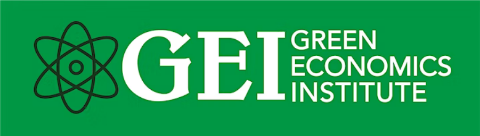 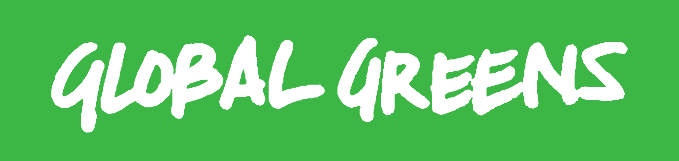 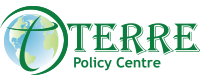 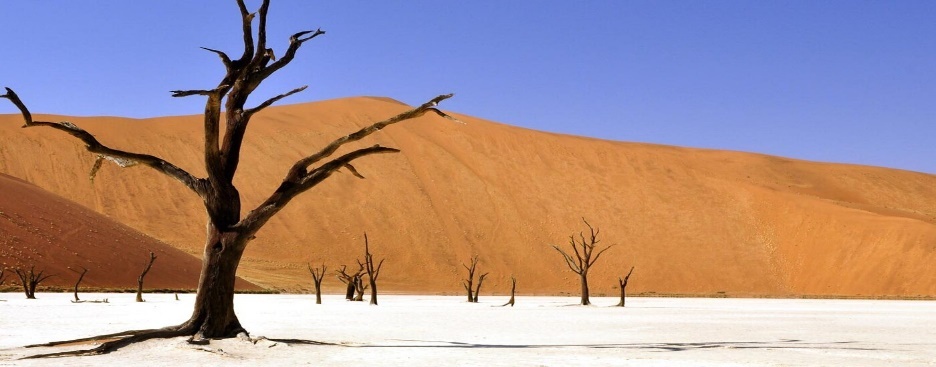 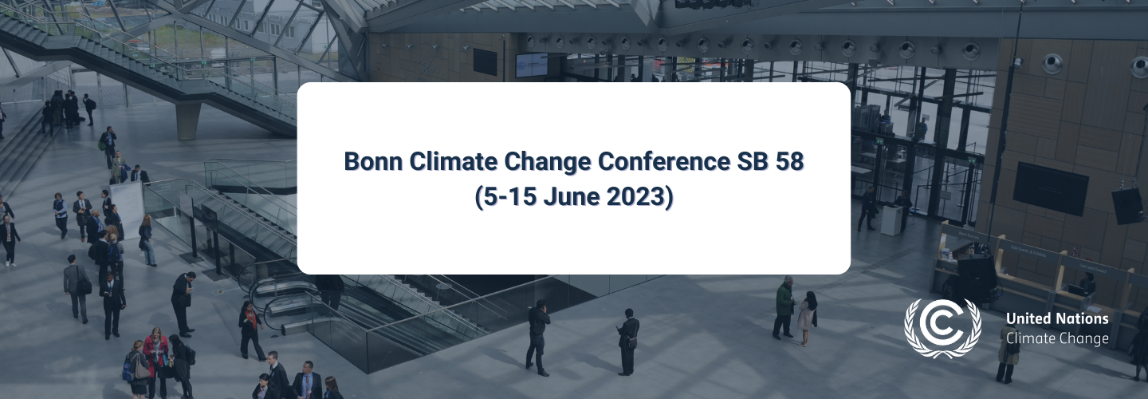 info@greeneconomicsinstitute.org.ukgreeneconomicsinstitute@yahoo.comwww.greeneconomicsinstitute.org.ukwww.geiclimate.orgUnited Nations Climate Conference, Bonn, Germany and Global Greens Conference,  Korea Additionally we have a link up with Korea with the Global Greens and our speakers on Thursday June 8th 2023 via UNFCCC SB 58 conference at 10.30 am   uk time and 5.30 pm  Korean time-.  Hosts for the link ups are Miriam Kennet, the Green Economics Institute (UK and Bonn) and Lucy Kagendo The Global Greens in Korea. Please Email to participate.